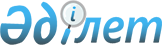 Қоғамдық жұмыстарды ұйымдастыру туралы
					
			Күшін жойған
			
			
		
					Алматы облысы Жамбыл ауданы әкімдігінің 2009 жылғы 30 қаңтардағы N 46 қаулысы. Алматы облысы Жамбыл ауданының Әділет басқармасында 2009 жылғы 23 ақпанда N 2-7-70 тіркелді. Күші жойылды - Алматы облысы Жамбыл ауданы әкімдігінің 2010 жылғы 6 қаңтардағы № 3 қаулысымен      Ескерту. Күші жойылды - Алматы облысы Жамбыл ауданы әкімдігінің 2010 жылғы 6 қаңтардағы № 3 қаулысымен.

      Қазақстан Республикасының «Қазақстан Республикасындағы жергілікті мемлекеттік басқару туралы» Заңының 31-бабының 1-тармағының 13-тармақшасына сәйкес және Қазақстан Республикасының «Халықты жұмыспен қамту туралы» Заңының 20-бабына сәйкес аудан әкімдігі ҚАУЛЫ ЕТЕДІ:

      



      1. Жамбыл ауданының жұмыссыз азаматтарына арналған ұйымдардың тізбелерін, қоғамдық жұмыстардың түрлері, көлемі мен нақты жағдайлары, қатысушылардың еңбегіне төленетін ақының мөлшері және оларды қаржыландыру көзі қосымшаға сәйкес бекітілсін.

      



      2. Аудандық жұмыспен қамту және әлеуметтік бағдарламалар бөлімі (Жақсылық Сұлтанұлы Қарымбаев) қоғамдық жұмыстарды ұйымдастырсын, жұмыссыздарды қоғамдық жұмыстарға жіберсін және жұмыс берушілердің төлемақы төлеуге дайындаған құжаттарды дер кезінде тапсырылуын бақылауға алсын.

      



      3. Аудандық қаржы бөлімі (Дулат Мұратұлы Сансызбаев) қоғамдық жұмыстардың төлемақысына ақшалай қаржыландыруды қамтамасыз етсін.

      



      4. Жамбыл ауданы әкімдігінің 2008 жылғы 10 қаңтардағы № 2 (нормативтік құқықтық актілерді мемлекеттік тіркеу тізілімінде 2008 жылғы 14 ақпанда тіркелген, тіркеу № 2-7-56, 2008 жылғы 23 ақпандағы № 8-9 (5376-77) «Атамекен» газетінде ресми жарияланған) «Қоғамдық жұмыстарды ұйымдастыру туралы» қаулысы күші жойылды деп танылсын.

      



      5. Осы қаулының орындалуын бақылау аудан әкімінің орынбасары Жандарбек Ермекұлы Далабаевқа жүктелсін.

      



      6. Осы қаулы алғаш ресми жарияланғаннан кейін күнтізбелік он күн өткен соң қолданысқа енгізілсін.

      

      

      Аудан әкімі                                       Л.Тұрлашов                                         Жамбыл ауданы әкімдігінің

                                        2009 жылғы «30» қаңтардағы

                                        № 46 «Қоғамдық жұмыстарды

                                        ұйымдастыру туралы»

                                        қаулысына қосымша

      

      



2009 жылы Жамбыл ауданы бойынша жұмыссыз азаматтарға

арналған ұйымдардың тізбелерінің, қоғамдық жұмыстардың түрлері, көлемі мен нақты жағдайларының, қатысушылардың еңбегіне

төленетін ақының мөлшері және оларды қаржыландыру көзінің тізімі

 

       Жамбыл аудандық жұмыспен

      қамту және әлеуметтік

      бағдарламалар

      бөлімінің бастығы                Қарымбаев Жақсылық Сұлтанұлы

 
					© 2012. Қазақстан Республикасы Әділет министрлігінің «Қазақстан Республикасының Заңнама және құқықтық ақпарат институты» ШЖҚ РМК
				№Ақылы қоғамдық жұмыстардың түрлері Жұмыс берушілерАдам саныАтқа-рылу уақы-тыҚаржы-ланды-ру көзі

1 адамға 1 айда (тең-

ге)Сомасы11.Заңгер-12.Психолог-13.Сенім телефон-14.Құрылыс бригадасы-45.Тарихи Отанына көшіп келген оралмандардың құжаттарын дұрыс толтыруына көмектесу-16.Жалғызбасты қарттар мен мүгедектерге өљмек көрсету-27.Жасөспірімдермен жұмыстар ұйымдастыру-28.Жол жүру ережесін оқытуға көмек көрсету-4 Қоғамдық бірлестік «Жамбыл ауданының әйелдерді қолдау орталығы»16

 

 

 

 

 2,86134706163872Мүмкіндігі шектеулі балаларға үйде әлеуметтік қызмет көрсету Алматы облысы мүгедек балалардың ерікті қоғамының Жамбыл ауданындағы филиалы 102,86134703852423Кітап қорларын реттеуге көмектесуАудандық кітапхана62,86134702311454Жасөспірімдерді көктемгі және күзгі әскер қатарына шақыру шараларын өткізуге көмектесуАудандық әскери комиссариат 122,86134704622905Зейнеткерлер мен мүгедектердің және жұмыссыз азаматтардың құжаттарын толтыруға көмектесуМемлекеттік зейнетақы төлеу орталығының аудандық бөлімшесі62,86134702311456Бала-бақшалардың ойын алаңдарын жөндеу, ауласын тазарту, көгалдандыруМектеп жасына дейінгі балаларды тәрбиелеу бала-бақша-лары

«Ақ қайың», «Ұлан», «Қарлығаш»

«Жазира»242,861347069343571.Ұзынағаш ауылының орталық стадионында өткізілетін спорттық шараларға көмектесуБалалар мен жасөспірім-дер спорт мектебі6

 

 2,8613470

 

 2311457БАРЛЫҒЫ:8081)ауыл-аймағын абаттандыру, көркейту (орталық көшелерді, паркті санитарлық тазалаудан өткізу, ағаштарды кесу, жас көшеттер отырғызу, көркемдік гүл түрлерін егу, ағаштарды ақтау, жол төңірегіндегі темір қоршауларды, бордюрлерді жөндеу, сырлау, күресіндерді шығару)2)ауыл аймағында жүргізілетін жұмыстарға қатысу (әскер қатарына шақыру, көпшілік ой-пікірлерін сұрастыру, санақ жұмыстарына көмектесу)3)жалғызбасты қарттар мен мүгедектерге көмек көрсету4)өзендер мен арықтардың маңайын тазалау5)иесіз үйлерді бұзу және қалпына келтіру жұмыста-рына көмектесу, сонымен қатар әлеуметтік-мәдени ошақтарының жөндеуіне қатысу6)жол салу және жөндеу, сонымен қатар осы жұмыстарға қажетті материалдарды дайындау (құрылысқа қажетті тастар, қиыршық тас, плитталар, құм т.б)7)тарихи-сәулет ескерткіштерін, кешендерді және қорықтық аймақтарды қалпына келтіру (Қарасай батыр ескерткіші, Жамбыл мұражайы, Сүйінбай мұражайы, Үмбеталы Кәрібаев мұражайы, Сәмен батыр ескерткіші,)8)тұрмыс деңгейі төмен отбасыларын тексеру және есепке алу, сонымен қатар әлеуметтік, бәсерелік көмек алуға жәрдемдесу.9)мәдени және спорттық мақсаттағы ауқымды іс шараларды (спорт жарыстары, басқа да әртүрлі мерекелер) ұйымдастыруға көмектесу10)Ұлы Отан соғысының Жеңісіне байланысты өткізілетін шараларға қатысу 

 Ұзынағаш селолық округі әкімінің аппараты602,8613470231145281)ауыл-аймағын абаттандыру, көркейту (орталық көшелерді, паркті санитарлық тазалаудан өткізу, ағаштарды кесу, жас көшеттер отырғызу, көркемдік гүл түрлерін егу, ағаштарды ақтау, жол төңірегіндегі темір қоршауларды, бордюрлерді жөндеу, сырлау, күресіндерді шығару)2)ауыл аймағында жүргізілетін жұмыстарға қатысу (әскер қатарына шақыру, көпшілік ой-пікірлерін сұрастыру, санақ жұмыстарына көмектесу)3)жалғызбасты қарттар мен мүгедектерге көмек көрсету4)өзендер мен арықтардың маңайын тазалау5)иесіз үйлерді бұзу және қалпына келтіру жұмыста-рына көмектесу, сонымен қатар әлеуметтік-мәдени ошақтарының жөндеуіне қатысу6)жол салу және жөндеу, сонымен қатар осы жұмыстарға қажетті материалдарды дайындау (құрылысқа қажетті тастар, қиыршық тас, плитталар, құм т.б)7)тарихи-сәулет ескерткіштерін, кешендерді және қорықтық аймақтарды қалпына келтіру (Қарасай батыр ескерткіші, Жамбыл мұражайы, Сүйінбай мұражайы, Үмбеталы Кәрібаев мұражайы, Сәмен батыр ескерткіші,)8)тұрмыс деңгейі төмен отбасыларын тексеру және есепке алу, сонымен қатар әлеуметтік, бәсерелік көмек алуға жәрдемдесу.9)мәдени және спорттық мақсаттағы ауқымды іс шараларды (спорт жарыстары, басқа да әртүрлі мерекелер) ұйымдастыруға көмектесу10)Ұлы Отан соғысының Жеңісіне байланысты өткізілетін шараларға қатысу 

 Фабричный селолық округі әкімінің аппараты402,8613470154096881)ауыл-аймағын абаттандыру, көркейту (орталық көшелерді, паркті санитарлық тазалаудан өткізу, ағаштарды кесу, жас көшеттер отырғызу, көркемдік гүл түрлерін егу, ағаштарды ақтау, жол төңірегіндегі темір қоршауларды, бордюрлерді жөндеу, сырлау, күресіндерді шығару)2)ауыл аймағында жүргізілетін жұмыстарға қатысу (әскер қатарына шақыру, көпшілік ой-пікірлерін сұрастыру, санақ жұмыстарына көмектесу)3)жалғызбасты қарттар мен мүгедектерге көмек көрсету4)өзендер мен арықтардың маңайын тазалау5)иесіз үйлерді бұзу және қалпына келтіру жұмыста-рына көмектесу, сонымен қатар әлеуметтік-мәдени ошақтарының жөндеуіне қатысу6)жол салу және жөндеу, сонымен қатар осы жұмыстарға қажетті материалдарды дайындау (құрылысқа қажетті тастар, қиыршық тас, плитталар, құм т.б)7)тарихи-сәулет ескерткіштерін, кешендерді және қорықтық аймақтарды қалпына келтіру (Қарасай батыр ескерткіші, Жамбыл мұражайы, Сүйінбай мұражайы, Үмбеталы Кәрібаев мұражайы, Сәмен батыр ескерткіші,)8)тұрмыс деңгейі төмен отбасыларын тексеру және есепке алу, сонымен қатар әлеуметтік, бәсерелік көмек алуға жәрдемдесу.9)мәдени және спорттық мақсаттағы ауқымды іс шараларды (спорт жарыстары, басқа да әртүрлі мерекелер) ұйымдастыруға көмектесу10)Ұлы Отан соғысының Жеңісіне байланысты өткізілетін шараларға қатысу 

 Үлкен поселкелік округі әкімінің

аппараты6 2,8613470

 23114581)ауыл-аймағын абаттандыру, көркейту (орталық көшелерді, паркті санитарлық тазалаудан өткізу, ағаштарды кесу, жас көшеттер отырғызу, көркемдік гүл түрлерін егу, ағаштарды ақтау, жол төңірегіндегі темір қоршауларды, бордюрлерді жөндеу, сырлау, күресіндерді шығару)2)ауыл аймағында жүргізілетін жұмыстарға қатысу (әскер қатарына шақыру, көпшілік ой-пікірлерін сұрастыру, санақ жұмыстарына көмектесу)3)жалғызбасты қарттар мен мүгедектерге көмек көрсету4)өзендер мен арықтардың маңайын тазалау5)иесіз үйлерді бұзу және қалпына келтіру жұмыста-рына көмектесу, сонымен қатар әлеуметтік-мәдени ошақтарының жөндеуіне қатысу6)жол салу және жөндеу, сонымен қатар осы жұмыстарға қажетті материалдарды дайындау (құрылысқа қажетті тастар, қиыршық тас, плитталар, құм т.б)7)тарихи-сәулет ескерткіштерін, кешендерді және қорықтық аймақтарды қалпына келтіру (Қарасай батыр ескерткіші, Жамбыл мұражайы, Сүйінбай мұражайы, Үмбеталы Кәрібаев мұражайы, Сәмен батыр ескерткіші,)8)тұрмыс деңгейі төмен отбасыларын тексеру және есепке алу, сонымен қатар әлеуметтік, бәсерелік көмек алуға жәрдемдесу.9)мәдени және спорттық мақсаттағы ауқымды іс шараларды (спорт жарыстары, басқа да әртүрлі мерекелер) ұйымдастыруға көмектесу10)Ұлы Отан соғысының Жеңісіне байланысты өткізілетін шараларға қатысу 

 Жамбыл селолық округі әкімінің аппараты202,861347077048481)ауыл-аймағын абаттандыру, көркейту (орталық көшелерді, паркті санитарлық тазалаудан өткізу, ағаштарды кесу, жас көшеттер отырғызу, көркемдік гүл түрлерін егу, ағаштарды ақтау, жол төңірегіндегі темір қоршауларды, бордюрлерді жөндеу, сырлау, күресіндерді шығару)2)ауыл аймағында жүргізілетін жұмыстарға қатысу (әскер қатарына шақыру, көпшілік ой-пікірлерін сұрастыру, санақ жұмыстарына көмектесу)3)жалғызбасты қарттар мен мүгедектерге көмек көрсету4)өзендер мен арықтардың маңайын тазалау5)иесіз үйлерді бұзу және қалпына келтіру жұмыста-рына көмектесу, сонымен қатар әлеуметтік-мәдени ошақтарының жөндеуіне қатысу6)жол салу және жөндеу, сонымен қатар осы жұмыстарға қажетті материалдарды дайындау (құрылысқа қажетті тастар, қиыршық тас, плитталар, құм т.б)7)тарихи-сәулет ескерткіштерін, кешендерді және қорықтық аймақтарды қалпына келтіру (Қарасай батыр ескерткіші, Жамбыл мұражайы, Сүйінбай мұражайы, Үмбеталы Кәрібаев мұражайы, Сәмен батыр ескерткіші,)8)тұрмыс деңгейі төмен отбасыларын тексеру және есепке алу, сонымен қатар әлеуметтік, бәсерелік көмек алуға жәрдемдесу.9)мәдени және спорттық мақсаттағы ауқымды іс шараларды (спорт жарыстары, басқа да әртүрлі мерекелер) ұйымдастыруға көмектесу10)Ұлы Отан соғысының Жеңісіне байланысты өткізілетін шараларға қатысу 

 Шолақ-

қарғалы

селолық округі әкімінің аппараты182,861347069343581)ауыл-аймағын абаттандыру, көркейту (орталық көшелерді, паркті санитарлық тазалаудан өткізу, ағаштарды кесу, жас көшеттер отырғызу, көркемдік гүл түрлерін егу, ағаштарды ақтау, жол төңірегіндегі темір қоршауларды, бордюрлерді жөндеу, сырлау, күресіндерді шығару)2)ауыл аймағында жүргізілетін жұмыстарға қатысу (әскер қатарына шақыру, көпшілік ой-пікірлерін сұрастыру, санақ жұмыстарына көмектесу)3)жалғызбасты қарттар мен мүгедектерге көмек көрсету4)өзендер мен арықтардың маңайын тазалау5)иесіз үйлерді бұзу және қалпына келтіру жұмыста-рына көмектесу, сонымен қатар әлеуметтік-мәдени ошақтарының жөндеуіне қатысу6)жол салу және жөндеу, сонымен қатар осы жұмыстарға қажетті материалдарды дайындау (құрылысқа қажетті тастар, қиыршық тас, плитталар, құм т.б)7)тарихи-сәулет ескерткіштерін, кешендерді және қорықтық аймақтарды қалпына келтіру (Қарасай батыр ескерткіші, Жамбыл мұражайы, Сүйінбай мұражайы, Үмбеталы Кәрібаев мұражайы, Сәмен батыр ескерткіші,)8)тұрмыс деңгейі төмен отбасыларын тексеру және есепке алу, сонымен қатар әлеуметтік, бәсерелік көмек алуға жәрдемдесу.9)мәдени және спорттық мақсаттағы ауқымды іс шараларды (спорт жарыстары, басқа да әртүрлі мерекелер) ұйымдастыруға көмектесу10)Ұлы Отан соғысының Жеңісіне байланысты өткізілетін шараларға қатысу 

 Мыңбаев селолық округі әкімінің аппараты152,86 1347057786381)ауыл-аймағын абаттандыру, көркейту (орталық көшелерді, паркті санитарлық тазалаудан өткізу, ағаштарды кесу, жас көшеттер отырғызу, көркемдік гүл түрлерін егу, ағаштарды ақтау, жол төңірегіндегі темір қоршауларды, бордюрлерді жөндеу, сырлау, күресіндерді шығару)2)ауыл аймағында жүргізілетін жұмыстарға қатысу (әскер қатарына шақыру, көпшілік ой-пікірлерін сұрастыру, санақ жұмыстарына көмектесу)3)жалғызбасты қарттар мен мүгедектерге көмек көрсету4)өзендер мен арықтардың маңайын тазалау5)иесіз үйлерді бұзу және қалпына келтіру жұмыста-рына көмектесу, сонымен қатар әлеуметтік-мәдени ошақтарының жөндеуіне қатысу6)жол салу және жөндеу, сонымен қатар осы жұмыстарға қажетті материалдарды дайындау (құрылысқа қажетті тастар, қиыршық тас, плитталар, құм т.б)7)тарихи-сәулет ескерткіштерін, кешендерді және қорықтық аймақтарды қалпына келтіру (Қарасай батыр ескерткіші, Жамбыл мұражайы, Сүйінбай мұражайы, Үмбеталы Кәрібаев мұражайы, Сәмен батыр ескерткіші,)8)тұрмыс деңгейі төмен отбасыларын тексеру және есепке алу, сонымен қатар әлеуметтік, бәсерелік көмек алуға жәрдемдесу.9)мәдени және спорттық мақсаттағы ауқымды іс шараларды (спорт жарыстары, басқа да әртүрлі мерекелер) ұйымдастыруға көмектесу10)Ұлы Отан соғысының Жеңісіне байланысты өткізілетін шараларға қатысу 

 Шиен селолық округі әкімінің аппараты152,861347057786381)ауыл-аймағын абаттандыру, көркейту (орталық көшелерді, паркті санитарлық тазалаудан өткізу, ағаштарды кесу, жас көшеттер отырғызу, көркемдік гүл түрлерін егу, ағаштарды ақтау, жол төңірегіндегі темір қоршауларды, бордюрлерді жөндеу, сырлау, күресіндерді шығару)2)ауыл аймағында жүргізілетін жұмыстарға қатысу (әскер қатарына шақыру, көпшілік ой-пікірлерін сұрастыру, санақ жұмыстарына көмектесу)3)жалғызбасты қарттар мен мүгедектерге көмек көрсету4)өзендер мен арықтардың маңайын тазалау5)иесіз үйлерді бұзу және қалпына келтіру жұмыста-рына көмектесу, сонымен қатар әлеуметтік-мәдени ошақтарының жөндеуіне қатысу6)жол салу және жөндеу, сонымен қатар осы жұмыстарға қажетті материалдарды дайындау (құрылысқа қажетті тастар, қиыршық тас, плитталар, құм т.б)7)тарихи-сәулет ескерткіштерін, кешендерді және қорықтық аймақтарды қалпына келтіру (Қарасай батыр ескерткіші, Жамбыл мұражайы, Сүйінбай мұражайы, Үмбеталы Кәрібаев мұражайы, Сәмен батыр ескерткіші,)8)тұрмыс деңгейі төмен отбасыларын тексеру және есепке алу, сонымен қатар әлеуметтік, бәсерелік көмек алуға жәрдемдесу.9)мәдени және спорттық мақсаттағы ауқымды іс шараларды (спорт жарыстары, басқа да әртүрлі мерекелер) ұйымдастыруға көмектесу10)Ұлы Отан соғысының Жеңісіне байланысты өткізілетін шараларға қатысу 

 Самсы селолық округі әкімінің аппараты282,8613470107867781)ауыл-аймағын абаттандыру, көркейту (орталық көшелерді, паркті санитарлық тазалаудан өткізу, ағаштарды кесу, жас көшеттер отырғызу, көркемдік гүл түрлерін егу, ағаштарды ақтау, жол төңірегіндегі темір қоршауларды, бордюрлерді жөндеу, сырлау, күресіндерді шығару)2)ауыл аймағында жүргізілетін жұмыстарға қатысу (әскер қатарына шақыру, көпшілік ой-пікірлерін сұрастыру, санақ жұмыстарына көмектесу)3)жалғызбасты қарттар мен мүгедектерге көмек көрсету4)өзендер мен арықтардың маңайын тазалау5)иесіз үйлерді бұзу және қалпына келтіру жұмыста-рына көмектесу, сонымен қатар әлеуметтік-мәдени ошақтарының жөндеуіне қатысу6)жол салу және жөндеу, сонымен қатар осы жұмыстарға қажетті материалдарды дайындау (құрылысқа қажетті тастар, қиыршық тас, плитталар, құм т.б)7)тарихи-сәулет ескерткіштерін, кешендерді және қорықтық аймақтарды қалпына келтіру (Қарасай батыр ескерткіші, Жамбыл мұражайы, Сүйінбай мұражайы, Үмбеталы Кәрібаев мұражайы, Сәмен батыр ескерткіші,)8)тұрмыс деңгейі төмен отбасыларын тексеру және есепке алу, сонымен қатар әлеуметтік, бәсерелік көмек алуға жәрдемдесу.9)мәдени және спорттық мақсаттағы ауқымды іс шараларды (спорт жарыстары, басқа да әртүрлі мерекелер) ұйымдастыруға көмектесу10)Ұлы Отан соғысының Жеңісіне байланысты өткізілетін шараларға қатысу 

 Рославль селолық округі әкімінің аппараты252,861347096310581)ауыл-аймағын абаттандыру, көркейту (орталық көшелерді, паркті санитарлық тазалаудан өткізу, ағаштарды кесу, жас көшеттер отырғызу, көркемдік гүл түрлерін егу, ағаштарды ақтау, жол төңірегіндегі темір қоршауларды, бордюрлерді жөндеу, сырлау, күресіндерді шығару)2)ауыл аймағында жүргізілетін жұмыстарға қатысу (әскер қатарына шақыру, көпшілік ой-пікірлерін сұрастыру, санақ жұмыстарына көмектесу)3)жалғызбасты қарттар мен мүгедектерге көмек көрсету4)өзендер мен арықтардың маңайын тазалау5)иесіз үйлерді бұзу және қалпына келтіру жұмыста-рына көмектесу, сонымен қатар әлеуметтік-мәдени ошақтарының жөндеуіне қатысу6)жол салу және жөндеу, сонымен қатар осы жұмыстарға қажетті материалдарды дайындау (құрылысқа қажетті тастар, қиыршық тас, плитталар, құм т.б)7)тарихи-сәулет ескерткіштерін, кешендерді және қорықтық аймақтарды қалпына келтіру (Қарасай батыр ескерткіші, Жамбыл мұражайы, Сүйінбай мұражайы, Үмбеталы Кәрібаев мұражайы, Сәмен батыр ескерткіші,)8)тұрмыс деңгейі төмен отбасыларын тексеру және есепке алу, сонымен қатар әлеуметтік, бәсерелік көмек алуға жәрдемдесу.9)мәдени және спорттық мақсаттағы ауқымды іс шараларды (спорт жарыстары, басқа да әртүрлі мерекелер) ұйымдастыруға көмектесу10)Ұлы Отан соғысының Жеңісіне байланысты өткізілетін шараларға қатысу 

 Үңгіртас селолық округі әкімінің аппараты232,861347088605781)ауыл-аймағын абаттандыру, көркейту (орталық көшелерді, паркті санитарлық тазалаудан өткізу, ағаштарды кесу, жас көшеттер отырғызу, көркемдік гүл түрлерін егу, ағаштарды ақтау, жол төңірегіндегі темір қоршауларды, бордюрлерді жөндеу, сырлау, күресіндерді шығару)2)ауыл аймағында жүргізілетін жұмыстарға қатысу (әскер қатарына шақыру, көпшілік ой-пікірлерін сұрастыру, санақ жұмыстарына көмектесу)3)жалғызбасты қарттар мен мүгедектерге көмек көрсету4)өзендер мен арықтардың маңайын тазалау5)иесіз үйлерді бұзу және қалпына келтіру жұмыста-рына көмектесу, сонымен қатар әлеуметтік-мәдени ошақтарының жөндеуіне қатысу6)жол салу және жөндеу, сонымен қатар осы жұмыстарға қажетті материалдарды дайындау (құрылысқа қажетті тастар, қиыршық тас, плитталар, құм т.б)7)тарихи-сәулет ескерткіштерін, кешендерді және қорықтық аймақтарды қалпына келтіру (Қарасай батыр ескерткіші, Жамбыл мұражайы, Сүйінбай мұражайы, Үмбеталы Кәрібаев мұражайы, Сәмен батыр ескерткіші,)8)тұрмыс деңгейі төмен отбасыларын тексеру және есепке алу, сонымен қатар әлеуметтік, бәсерелік көмек алуға жәрдемдесу.9)мәдени және спорттық мақсаттағы ауқымды іс шараларды (спорт жарыстары, басқа да әртүрлі мерекелер) ұйымдастыруға көмектесу10)Ұлы Отан соғысының Жеңісіне байланысты өткізілетін шараларға қатысу 

 Беріктас селолық округі әкімінің аппараты72,861347026966981)ауыл-аймағын абаттандыру, көркейту (орталық көшелерді, паркті санитарлық тазалаудан өткізу, ағаштарды кесу, жас көшеттер отырғызу, көркемдік гүл түрлерін егу, ағаштарды ақтау, жол төңірегіндегі темір қоршауларды, бордюрлерді жөндеу, сырлау, күресіндерді шығару)2)ауыл аймағында жүргізілетін жұмыстарға қатысу (әскер қатарына шақыру, көпшілік ой-пікірлерін сұрастыру, санақ жұмыстарына көмектесу)3)жалғызбасты қарттар мен мүгедектерге көмек көрсету4)өзендер мен арықтардың маңайын тазалау5)иесіз үйлерді бұзу және қалпына келтіру жұмыста-рына көмектесу, сонымен қатар әлеуметтік-мәдени ошақтарының жөндеуіне қатысу6)жол салу және жөндеу, сонымен қатар осы жұмыстарға қажетті материалдарды дайындау (құрылысқа қажетті тастар, қиыршық тас, плитталар, құм т.б)7)тарихи-сәулет ескерткіштерін, кешендерді және қорықтық аймақтарды қалпына келтіру (Қарасай батыр ескерткіші, Жамбыл мұражайы, Сүйінбай мұражайы, Үмбеталы Кәрібаев мұражайы, Сәмен батыр ескерткіші,)8)тұрмыс деңгейі төмен отбасыларын тексеру және есепке алу, сонымен қатар әлеуметтік, бәсерелік көмек алуға жәрдемдесу.9)мәдени және спорттық мақсаттағы ауқымды іс шараларды (спорт жарыстары, басқа да әртүрлі мерекелер) ұйымдастыруға көмектесу10)Ұлы Отан соғысының Жеңісіне байланысты өткізілетін шараларға қатысу 

 Аққайнар селолық округі әкімінің аппараты152,861347057786381)ауыл-аймағын абаттандыру, көркейту (орталық көшелерді, паркті санитарлық тазалаудан өткізу, ағаштарды кесу, жас көшеттер отырғызу, көркемдік гүл түрлерін егу, ағаштарды ақтау, жол төңірегіндегі темір қоршауларды, бордюрлерді жөндеу, сырлау, күресіндерді шығару)2)ауыл аймағында жүргізілетін жұмыстарға қатысу (әскер қатарына шақыру, көпшілік ой-пікірлерін сұрастыру, санақ жұмыстарына көмектесу)3)жалғызбасты қарттар мен мүгедектерге көмек көрсету4)өзендер мен арықтардың маңайын тазалау5)иесіз үйлерді бұзу және қалпына келтіру жұмыста-рына көмектесу, сонымен қатар әлеуметтік-мәдени ошақтарының жөндеуіне қатысу6)жол салу және жөндеу, сонымен қатар осы жұмыстарға қажетті материалдарды дайындау (құрылысқа қажетті тастар, қиыршық тас, плитталар, құм т.б)7)тарихи-сәулет ескерткіштерін, кешендерді және қорықтық аймақтарды қалпына келтіру (Қарасай батыр ескерткіші, Жамбыл мұражайы, Сүйінбай мұражайы, Үмбеталы Кәрібаев мұражайы, Сәмен батыр ескерткіші,)8)тұрмыс деңгейі төмен отбасыларын тексеру және есепке алу, сонымен қатар әлеуметтік, бәсерелік көмек алуға жәрдемдесу.9)мәдени және спорттық мақсаттағы ауқымды іс шараларды (спорт жарыстары, басқа да әртүрлі мерекелер) ұйымдастыруға көмектесу10)Ұлы Отан соғысының Жеңісіне байланысты өткізілетін шараларға қатысу 

 Талап селолық округі әкімінің аппараты232,861347088605781)ауыл-аймағын абаттандыру, көркейту (орталық көшелерді, паркті санитарлық тазалаудан өткізу, ағаштарды кесу, жас көшеттер отырғызу, көркемдік гүл түрлерін егу, ағаштарды ақтау, жол төңірегіндегі темір қоршауларды, бордюрлерді жөндеу, сырлау, күресіндерді шығару)2)ауыл аймағында жүргізілетін жұмыстарға қатысу (әскер қатарына шақыру, көпшілік ой-пікірлерін сұрастыру, санақ жұмыстарына көмектесу)3)жалғызбасты қарттар мен мүгедектерге көмек көрсету4)өзендер мен арықтардың маңайын тазалау5)иесіз үйлерді бұзу және қалпына келтіру жұмыста-рына көмектесу, сонымен қатар әлеуметтік-мәдени ошақтарының жөндеуіне қатысу6)жол салу және жөндеу, сонымен қатар осы жұмыстарға қажетті материалдарды дайындау (құрылысқа қажетті тастар, қиыршық тас, плитталар, құм т.б)7)тарихи-сәулет ескерткіштерін, кешендерді және қорықтық аймақтарды қалпына келтіру (Қарасай батыр ескерткіші, Жамбыл мұражайы, Сүйінбай мұражайы, Үмбеталы Кәрібаев мұражайы, Сәмен батыр ескерткіші,)8)тұрмыс деңгейі төмен отбасыларын тексеру және есепке алу, сонымен қатар әлеуметтік, бәсерелік көмек алуға жәрдемдесу.9)мәдени және спорттық мақсаттағы ауқымды іс шараларды (спорт жарыстары, басқа да әртүрлі мерекелер) ұйымдастыруға көмектесу10)Ұлы Отан соғысының Жеңісіне байланысты өткізілетін шараларға қатысу 

 Таран селолық округі әкімінің аппараты152,861347057786381)ауыл-аймағын абаттандыру, көркейту (орталық көшелерді, паркті санитарлық тазалаудан өткізу, ағаштарды кесу, жас көшеттер отырғызу, көркемдік гүл түрлерін егу, ағаштарды ақтау, жол төңірегіндегі темір қоршауларды, бордюрлерді жөндеу, сырлау, күресіндерді шығару)2)ауыл аймағында жүргізілетін жұмыстарға қатысу (әскер қатарына шақыру, көпшілік ой-пікірлерін сұрастыру, санақ жұмыстарына көмектесу)3)жалғызбасты қарттар мен мүгедектерге көмек көрсету4)өзендер мен арықтардың маңайын тазалау5)иесіз үйлерді бұзу және қалпына келтіру жұмыста-рына көмектесу, сонымен қатар әлеуметтік-мәдени ошақтарының жөндеуіне қатысу6)жол салу және жөндеу, сонымен қатар осы жұмыстарға қажетті материалдарды дайындау (құрылысқа қажетті тастар, қиыршық тас, плитталар, құм т.б)7)тарихи-сәулет ескерткіштерін, кешендерді және қорықтық аймақтарды қалпына келтіру (Қарасай батыр ескерткіші, Жамбыл мұражайы, Сүйінбай мұражайы, Үмбеталы Кәрібаев мұражайы, Сәмен батыр ескерткіші,)8)тұрмыс деңгейі төмен отбасыларын тексеру және есепке алу, сонымен қатар әлеуметтік, бәсерелік көмек алуға жәрдемдесу.9)мәдени және спорттық мақсаттағы ауқымды іс шараларды (спорт жарыстары, басқа да әртүрлі мерекелер) ұйымдастыруға көмектесу10)Ұлы Отан соғысының Жеңісіне байланысты өткізілетін шараларға қатысу 

 Теміржол селолық округі әкімінің аппараты182,861347069343681)ауыл-аймағын абаттандыру, көркейту (орталық көшелерді, паркті санитарлық тазалаудан өткізу, ағаштарды кесу, жас көшеттер отырғызу, көркемдік гүл түрлерін егу, ағаштарды ақтау, жол төңірегіндегі темір қоршауларды, бордюрлерді жөндеу, сырлау, күресіндерді шығару)2)ауыл аймағында жүргізілетін жұмыстарға қатысу (әскер қатарына шақыру, көпшілік ой-пікірлерін сұрастыру, санақ жұмыстарына көмектесу)3)жалғызбасты қарттар мен мүгедектерге көмек көрсету4)өзендер мен арықтардың маңайын тазалау5)иесіз үйлерді бұзу және қалпына келтіру жұмыста-рына көмектесу, сонымен қатар әлеуметтік-мәдени ошақтарының жөндеуіне қатысу6)жол салу және жөндеу, сонымен қатар осы жұмыстарға қажетті материалдарды дайындау (құрылысқа қажетті тастар, қиыршық тас, плитталар, құм т.б)7)тарихи-сәулет ескерткіштерін, кешендерді және қорықтық аймақтарды қалпына келтіру (Қарасай батыр ескерткіші, Жамбыл мұражайы, Сүйінбай мұражайы, Үмбеталы Кәрібаев мұражайы, Сәмен батыр ескерткіші,)8)тұрмыс деңгейі төмен отбасыларын тексеру және есепке алу, сонымен қатар әлеуметтік, бәсерелік көмек алуға жәрдемдесу.9)мәдени және спорттық мақсаттағы ауқымды іс шараларды (спорт жарыстары, басқа да әртүрлі мерекелер) ұйымдастыруға көмектесу10)Ұлы Отан соғысының Жеңісіне байланысты өткізілетін шараларға қатысу 

 Бозой селолық округі әкімінің аппараты62,861347023114581)ауыл-аймағын абаттандыру, көркейту (орталық көшелерді, паркті санитарлық тазалаудан өткізу, ағаштарды кесу, жас көшеттер отырғызу, көркемдік гүл түрлерін егу, ағаштарды ақтау, жол төңірегіндегі темір қоршауларды, бордюрлерді жөндеу, сырлау, күресіндерді шығару)2)ауыл аймағында жүргізілетін жұмыстарға қатысу (әскер қатарына шақыру, көпшілік ой-пікірлерін сұрастыру, санақ жұмыстарына көмектесу)3)жалғызбасты қарттар мен мүгедектерге көмек көрсету4)өзендер мен арықтардың маңайын тазалау5)иесіз үйлерді бұзу және қалпына келтіру жұмыста-рына көмектесу, сонымен қатар әлеуметтік-мәдени ошақтарының жөндеуіне қатысу6)жол салу және жөндеу, сонымен қатар осы жұмыстарға қажетті материалдарды дайындау (құрылысқа қажетті тастар, қиыршық тас, плитталар, құм т.б)7)тарихи-сәулет ескерткіштерін, кешендерді және қорықтық аймақтарды қалпына келтіру (Қарасай батыр ескерткіші, Жамбыл мұражайы, Сүйінбай мұражайы, Үмбеталы Кәрібаев мұражайы, Сәмен батыр ескерткіші,)8)тұрмыс деңгейі төмен отбасыларын тексеру және есепке алу, сонымен қатар әлеуметтік, бәсерелік көмек алуға жәрдемдесу.9)мәдени және спорттық мақсаттағы ауқымды іс шараларды (спорт жарыстары, басқа да әртүрлі мерекелер) ұйымдастыруға көмектесу10)Ұлы Отан соғысының Жеңісіне байланысты өткізілетін шараларға қатысу 

 Айдарлы селолық округі әкімінің аппараты102,8613470 38524281)ауыл-аймағын абаттандыру, көркейту (орталық көшелерді, паркті санитарлық тазалаудан өткізу, ағаштарды кесу, жас көшеттер отырғызу, көркемдік гүл түрлерін егу, ағаштарды ақтау, жол төңірегіндегі темір қоршауларды, бордюрлерді жөндеу, сырлау, күресіндерді шығару)2)ауыл аймағында жүргізілетін жұмыстарға қатысу (әскер қатарына шақыру, көпшілік ой-пікірлерін сұрастыру, санақ жұмыстарына көмектесу)3)жалғызбасты қарттар мен мүгедектерге көмек көрсету4)өзендер мен арықтардың маңайын тазалау5)иесіз үйлерді бұзу және қалпына келтіру жұмыста-рына көмектесу, сонымен қатар әлеуметтік-мәдени ошақтарының жөндеуіне қатысу6)жол салу және жөндеу, сонымен қатар осы жұмыстарға қажетті материалдарды дайындау (құрылысқа қажетті тастар, қиыршық тас, плитталар, құм т.б)7)тарихи-сәулет ескерткіштерін, кешендерді және қорықтық аймақтарды қалпына келтіру (Қарасай батыр ескерткіші, Жамбыл мұражайы, Сүйінбай мұражайы, Үмбеталы Кәрібаев мұражайы, Сәмен батыр ескерткіші,)8)тұрмыс деңгейі төмен отбасыларын тексеру және есепке алу, сонымен қатар әлеуметтік, бәсерелік көмек алуға жәрдемдесу.9)мәдени және спорттық мақсаттағы ауқымды іс шараларды (спорт жарыстары, басқа да әртүрлі мерекелер) ұйымдастыруға көмектесу10)Ұлы Отан соғысының Жеңісіне байланысты өткізілетін шараларға қатысу 

 Ақсеңгір селолық округі әкімінің аппараты

 

 102,861347038524281)ауыл-аймағын абаттандыру, көркейту (орталық көшелерді, паркті санитарлық тазалаудан өткізу, ағаштарды кесу, жас көшеттер отырғызу, көркемдік гүл түрлерін егу, ағаштарды ақтау, жол төңірегіндегі темір қоршауларды, бордюрлерді жөндеу, сырлау, күресіндерді шығару)2)ауыл аймағында жүргізілетін жұмыстарға қатысу (әскер қатарына шақыру, көпшілік ой-пікірлерін сұрастыру, санақ жұмыстарына көмектесу)3)жалғызбасты қарттар мен мүгедектерге көмек көрсету4)өзендер мен арықтардың маңайын тазалау5)иесіз үйлерді бұзу және қалпына келтіру жұмыста-рына көмектесу, сонымен қатар әлеуметтік-мәдени ошақтарының жөндеуіне қатысу6)жол салу және жөндеу, сонымен қатар осы жұмыстарға қажетті материалдарды дайындау (құрылысқа қажетті тастар, қиыршық тас, плитталар, құм т.б)7)тарихи-сәулет ескерткіштерін, кешендерді және қорықтық аймақтарды қалпына келтіру (Қарасай батыр ескерткіші, Жамбыл мұражайы, Сүйінбай мұражайы, Үмбеталы Кәрібаев мұражайы, Сәмен батыр ескерткіші,)8)тұрмыс деңгейі төмен отбасыларын тексеру және есепке алу, сонымен қатар әлеуметтік, бәсерелік көмек алуға жәрдемдесу.9)мәдени және спорттық мақсаттағы ауқымды іс шараларды (спорт жарыстары, басқа да әртүрлі мерекелер) ұйымдастыруға көмектесу10)Ұлы Отан соғысының Жеңісіне байланысты өткізілетін шараларға қатысу 

 Дегерес селолық округі әкімінің аппараты252,861347096310581)ауыл-аймағын абаттандыру, көркейту (орталық көшелерді, паркті санитарлық тазалаудан өткізу, ағаштарды кесу, жас көшеттер отырғызу, көркемдік гүл түрлерін егу, ағаштарды ақтау, жол төңірегіндегі темір қоршауларды, бордюрлерді жөндеу, сырлау, күресіндерді шығару)2)ауыл аймағында жүргізілетін жұмыстарға қатысу (әскер қатарына шақыру, көпшілік ой-пікірлерін сұрастыру, санақ жұмыстарына көмектесу)3)жалғызбасты қарттар мен мүгедектерге көмек көрсету4)өзендер мен арықтардың маңайын тазалау5)иесіз үйлерді бұзу және қалпына келтіру жұмыста-рына көмектесу, сонымен қатар әлеуметтік-мәдени ошақтарының жөндеуіне қатысу6)жол салу және жөндеу, сонымен қатар осы жұмыстарға қажетті материалдарды дайындау (құрылысқа қажетті тастар, қиыршық тас, плитталар, құм т.б)7)тарихи-сәулет ескерткіштерін, кешендерді және қорықтық аймақтарды қалпына келтіру (Қарасай батыр ескерткіші, Жамбыл мұражайы, Сүйінбай мұражайы, Үмбеталы Кәрібаев мұражайы, Сәмен батыр ескерткіші,)8)тұрмыс деңгейі төмен отбасыларын тексеру және есепке алу, сонымен қатар әлеуметтік, бәсерелік көмек алуға жәрдемдесу.9)мәдени және спорттық мақсаттағы ауқымды іс шараларды (спорт жарыстары, басқа да әртүрлі мерекелер) ұйымдастыруға көмектесу10)Ұлы Отан соғысының Жеңісіне байланысты өткізілетін шараларға қатысу 

 Үлгілі селолық округі әкімінің аппараты102,861347038524281)ауыл-аймағын абаттандыру, көркейту (орталық көшелерді, паркті санитарлық тазалаудан өткізу, ағаштарды кесу, жас көшеттер отырғызу, көркемдік гүл түрлерін егу, ағаштарды ақтау, жол төңірегіндегі темір қоршауларды, бордюрлерді жөндеу, сырлау, күресіндерді шығару)2)ауыл аймағында жүргізілетін жұмыстарға қатысу (әскер қатарына шақыру, көпшілік ой-пікірлерін сұрастыру, санақ жұмыстарына көмектесу)3)жалғызбасты қарттар мен мүгедектерге көмек көрсету4)өзендер мен арықтардың маңайын тазалау5)иесіз үйлерді бұзу және қалпына келтіру жұмыста-рына көмектесу, сонымен қатар әлеуметтік-мәдени ошақтарының жөндеуіне қатысу6)жол салу және жөндеу, сонымен қатар осы жұмыстарға қажетті материалдарды дайындау (құрылысқа қажетті тастар, қиыршық тас, плитталар, құм т.б)7)тарихи-сәулет ескерткіштерін, кешендерді және қорықтық аймақтарды қалпына келтіру (Қарасай батыр ескерткіші, Жамбыл мұражайы, Сүйінбай мұражайы, Үмбеталы Кәрібаев мұражайы, Сәмен батыр ескерткіші,)8)тұрмыс деңгейі төмен отбасыларын тексеру және есепке алу, сонымен қатар әлеуметтік, бәсерелік көмек алуға жәрдемдесу.9)мәдени және спорттық мақсаттағы ауқымды іс шараларды (спорт жарыстары, басқа да әртүрлі мерекелер) ұйымдастыруға көмектесу10)Ұлы Отан соғысының Жеңісіне байланысты өткізілетін шараларға қатысу 

 Қарасу селолық округі әкімінің аппараты302,8613470115572681)ауыл-аймағын абаттандыру, көркейту (орталық көшелерді, паркті санитарлық тазалаудан өткізу, ағаштарды кесу, жас көшеттер отырғызу, көркемдік гүл түрлерін егу, ағаштарды ақтау, жол төңірегіндегі темір қоршауларды, бордюрлерді жөндеу, сырлау, күресіндерді шығару)2)ауыл аймағында жүргізілетін жұмыстарға қатысу (әскер қатарына шақыру, көпшілік ой-пікірлерін сұрастыру, санақ жұмыстарына көмектесу)3)жалғызбасты қарттар мен мүгедектерге көмек көрсету4)өзендер мен арықтардың маңайын тазалау5)иесіз үйлерді бұзу және қалпына келтіру жұмыста-рына көмектесу, сонымен қатар әлеуметтік-мәдени ошақтарының жөндеуіне қатысу6)жол салу және жөндеу, сонымен қатар осы жұмыстарға қажетті материалдарды дайындау (құрылысқа қажетті тастар, қиыршық тас, плитталар, құм т.б)7)тарихи-сәулет ескерткіштерін, кешендерді және қорықтық аймақтарды қалпына келтіру (Қарасай батыр ескерткіші, Жамбыл мұражайы, Сүйінбай мұражайы, Үмбеталы Кәрібаев мұражайы, Сәмен батыр ескерткіші,)8)тұрмыс деңгейі төмен отбасыларын тексеру және есепке алу, сонымен қатар әлеуметтік, бәсерелік көмек алуға жәрдемдесу.9)мәдени және спорттық мақсаттағы ауқымды іс шараларды (спорт жарыстары, басқа да әртүрлі мерекелер) ұйымдастыруға көмектесу10)Ұлы Отан соғысының Жеңісіне байланысты өткізілетін шараларға қатысу 

 Ақтерек селолық округі әкімінің аппараты102,861347038524281)ауыл-аймағын абаттандыру, көркейту (орталық көшелерді, паркті санитарлық тазалаудан өткізу, ағаштарды кесу, жас көшеттер отырғызу, көркемдік гүл түрлерін егу, ағаштарды ақтау, жол төңірегіндегі темір қоршауларды, бордюрлерді жөндеу, сырлау, күресіндерді шығару)2)ауыл аймағында жүргізілетін жұмыстарға қатысу (әскер қатарына шақыру, көпшілік ой-пікірлерін сұрастыру, санақ жұмыстарына көмектесу)3)жалғызбасты қарттар мен мүгедектерге көмек көрсету4)өзендер мен арықтардың маңайын тазалау5)иесіз үйлерді бұзу және қалпына келтіру жұмыста-рына көмектесу, сонымен қатар әлеуметтік-мәдени ошақтарының жөндеуіне қатысу6)жол салу және жөндеу, сонымен қатар осы жұмыстарға қажетті материалдарды дайындау (құрылысқа қажетті тастар, қиыршық тас, плитталар, құм т.б)7)тарихи-сәулет ескерткіштерін, кешендерді және қорықтық аймақтарды қалпына келтіру (Қарасай батыр ескерткіші, Жамбыл мұражайы, Сүйінбай мұражайы, Үмбеталы Кәрібаев мұражайы, Сәмен батыр ескерткіші,)8)тұрмыс деңгейі төмен отбасыларын тексеру және есепке алу, сонымен қатар әлеуметтік, бәсерелік көмек алуға жәрдемдесу.9)мәдени және спорттық мақсаттағы ауқымды іс шараларды (спорт жарыстары, басқа да әртүрлі мерекелер) ұйымдастыруға көмектесу10)Ұлы Отан соғысының Жеңісіне байланысты өткізілетін шараларға қатысу 

 Қарақастек селолық округі әкімінің аппараты

 252,86 1347096310581)ауыл-аймағын абаттандыру, көркейту (орталық көшелерді, паркті санитарлық тазалаудан өткізу, ағаштарды кесу, жас көшеттер отырғызу, көркемдік гүл түрлерін егу, ағаштарды ақтау, жол төңірегіндегі темір қоршауларды, бордюрлерді жөндеу, сырлау, күресіндерді шығару)2)ауыл аймағында жүргізілетін жұмыстарға қатысу (әскер қатарына шақыру, көпшілік ой-пікірлерін сұрастыру, санақ жұмыстарына көмектесу)3)жалғызбасты қарттар мен мүгедектерге көмек көрсету4)өзендер мен арықтардың маңайын тазалау5)иесіз үйлерді бұзу және қалпына келтіру жұмыста-рына көмектесу, сонымен қатар әлеуметтік-мәдени ошақтарының жөндеуіне қатысу6)жол салу және жөндеу, сонымен қатар осы жұмыстарға қажетті материалдарды дайындау (құрылысқа қажетті тастар, қиыршық тас, плитталар, құм т.б)7)тарихи-сәулет ескерткіштерін, кешендерді және қорықтық аймақтарды қалпына келтіру (Қарасай батыр ескерткіші, Жамбыл мұражайы, Сүйінбай мұражайы, Үмбеталы Кәрібаев мұражайы, Сәмен батыр ескерткіші,)8)тұрмыс деңгейі төмен отбасыларын тексеру және есепке алу, сонымен қатар әлеуметтік, бәсерелік көмек алуға жәрдемдесу.9)мәдени және спорттық мақсаттағы ауқымды іс шараларды (спорт жарыстары, басқа да әртүрлі мерекелер) ұйымдастыруға көмектесу10)Ұлы Отан соғысының Жеңісіне байланысты өткізілетін шараларға қатысу 

 Сарытауқұм селолық округі әкімінің аппараты62,86134702311458БАРЛЫҒЫ:ЖИЫНЫ:46054020571830

 

21821000